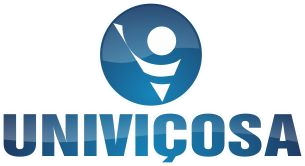 NÚCLEO DE ENSINO, PESQUISA E EXTENSÃO – NUPEX PROJETO DE ATIVIDADES EXTENSIONISTAS DO GEAS – GRUPO DEESTUDO EM ANIMAIS SILVESTRES E SELVAGENS EDITAL 2024-1Pelo presente faz-se saber que estarão abertas, -no período 19 a 29 de fevereiro de 2024, as inscrições para seleção de alunos para participação no projeto de extensão “ATIVIDADES EXTENSIONISTAS DO GEAS – GRUPO DE ESTUDO EMANIMAIS SILVESTRES E SELVAGENS” realizado pelo curso de Medicina Veterinária do Centro Universitário de Viçosa-UNIVIÇOSA.DOS OBJETIVOS DO PROGRAMAEste programa é voltado para a participação de estudantes de graduação do ensino superior, junto à comunidade externa a instituição com objetivo de levar conhecimento, prestação de serviços e qualidade de vida as comunidades, além de e contribuir para a formação profissional, tecnológica e artístico-cultural dos estudantes.DOS REQUISITOS E COMPROMISSOS DO ESTUDANTESer selecionado conforme os critérios deste edital.Estar regularmente matriculado em no curso de Medicina Veterinária no Centro Universitário de Viçosa-Univiçosa e em dia com suas obrigações contratuais e com formatura prevista para data posterior a 2024-1.Os alunos deverão ter cursado Manejo e Clínica de Animais Silvestres e Exóticos e devem ter sido aprovados.Ter disponíveis 4 horas seguidas em um mesmo turno para as atividades no HOV.DAS INSCRIÇÕESAs inscrições para participação no projeto de pesquisa deverão ser realizadas pelo aluno, enviando e-mail para veterinaria@univicosa.com.br contendo a área de interesse e o dia da semana disponível (há necessidade de pelo menos 4 horas seguidas por turno. Ex: 4ª. 14 – 18 h).SELEÇÂOOs alunos serão selecionados, pelo professor responsável de acordo com os critérios do item 2.C, e o resultado será divulgado no Sistema de Ensino, Pesquisa e Extensão-SisPEX pelo site https://sispex.univicosa.com.br/ no período de 01 a 07/03/2024	Demais	casos	especiais	serão	deliberados	pelos	professores responsáveis pelo projeto de extensãoViçosa, 19 de fevereiro de 2024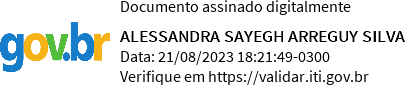 Assinatura do professor responsável